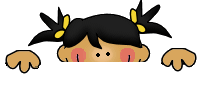 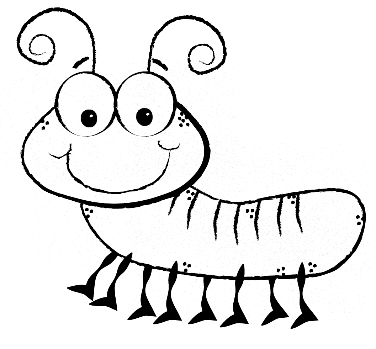 Λύσε τις μαθηματικές προτάσεις αφαίρεσης.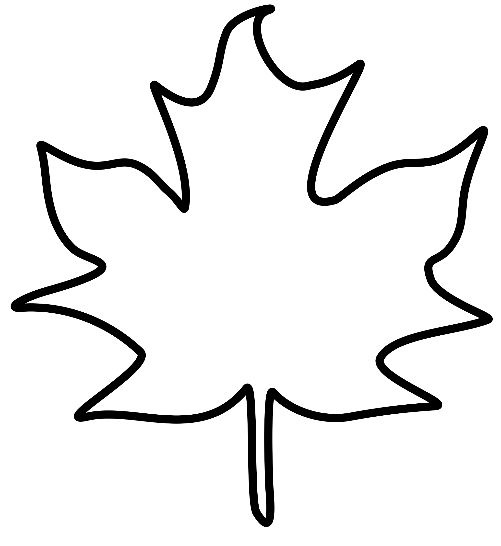 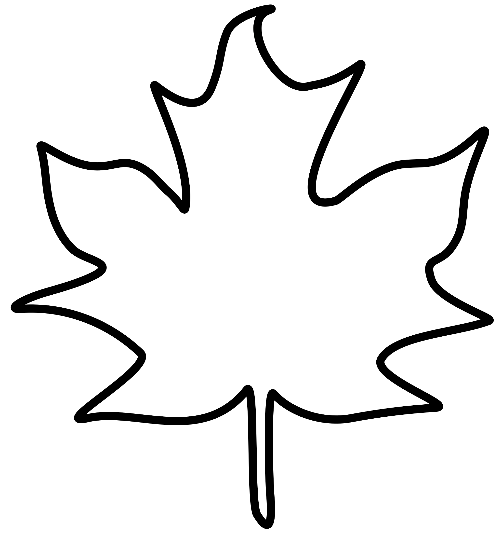 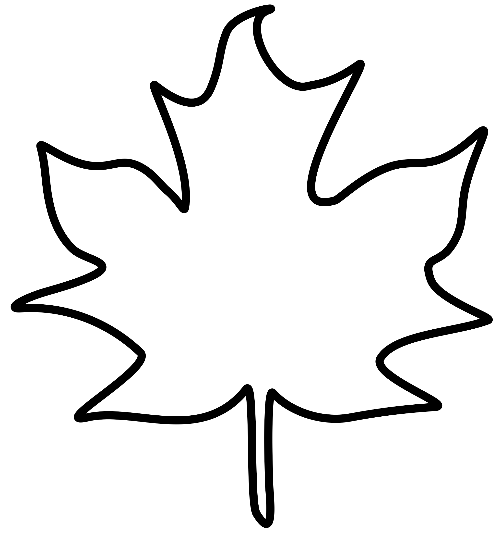 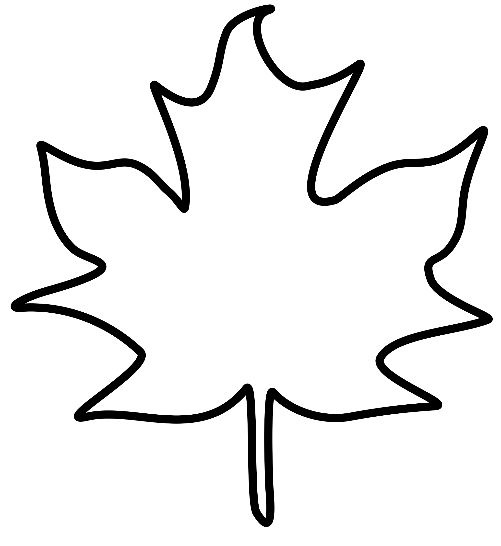 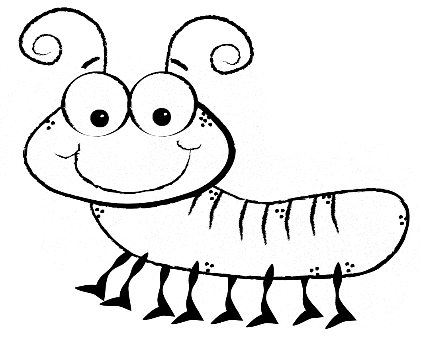 